附件1 4.23 读书日主题活动1、主题：（1）读书月启动仪式及“关注图书馆微信公众号 码上有礼”活动（2）"图书超期免罚主题日"活动（3）签名活动2、时间：2019年4月23日当天3、地点：（1）读书月启动仪式及“关注图书馆微信公众号 码上有礼”活动、签名活动在图书馆二楼大厅进行。（2）"图书超级免罚主题日"活动。读者因借阅图书超期产生的罚款，均可至图书馆4楼第四借阅室或4楼信息技术部0416办公室办理免罚。4、参加人员：全校师生附件2 2018-2019学年皖南医学院“优秀读者”、“读者之星”称号评选1、评选范围：全校师生2、评选办法：（1）“优秀读者”评选，以2018年9月1日至2019年5月31日图书借阅量为主要依据，并参考学习成绩、为图书馆工作建言献策等条件，名额按1%分配到各学院。评选出的“优秀读者”颁发荣誉证书。（2）“读者之星”评选，以2018年9月1日至2019年5月31日图书借阅量为主要依据，借阅纸质图书最多的前十位读者授予“读者之星”称号，颁发荣誉证书等。附件3 听万卷书—微信公众号推送六期音频由图书馆推荐书目，由6位特邀读者在超星朗读亭朗读并录音，所生成音频结合相关书目推荐于四月读书月期间在图书馆微信公众号上发布，每周六晚上十点更新，活动期间共发布六期系列音频。附件4 维普“让阅读成为一种习惯”读书月知识竞赛活动为进一步地推动校园读书氛围，同时也为了让读者能够走进图书馆，与书为友，养成多读书，读好书的良好习惯，维普公司与图书馆以4月23日读书日为契机，共同开展主题为“让阅读成为一种习惯”的读书月活动。1、活动主题：让阅读成为一种习惯（只要你开始行动，任何时候都不晚）2、活动对象：全国高校师生3、活动时间：2019年4月1日0:00 —2019年4月30日17：004、活动内容：（1）本次读书月竞赛活动共持续一个月，活动期间均可报名参加。（2）本次竞赛共计50道题，满分100分，参与者可以在活动结束后（4月30日18：00后）通过扫描答题二维码并登录来查询成绩及题目答案，活动期间不公布成绩及答案。（3）竞赛评奖以答题成绩及答卷时间为标准，得分越高且答题时间更短被视为优胜者。活动期间，每周会选出43位中奖者，1-3名为一等奖，4-13名为二等奖，14-43名为三等奖，活动共将产生172位获奖者，机会多多，赶紧参与吧。（4）我们将在4月8号，15号，22号，30号通过“维普信使”公众号公布上周获奖名单。5、参与方式：扫描本页面考试二维码，注册报名后，进入维普公司“培训考试服务平台”参与答题。（注册时请务必标注真实姓名、手机号及学校名称（备注字段内），未通过核实者将不予评奖）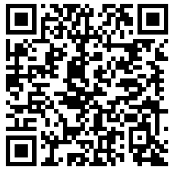 6、奖项设置：（1）4月1日—7日，4月8日—14日这两周的奖项为:一等奖:地平线8号旅行箱3名二等奖:钛度电竞耳机10名三等奖:蓝牙音箱30名（2）4月15日—21日，4月22日-30日这两周的奖项为:一等奖:北通G1手机游戏手柄3名二等奖:床上三件套10名三等奖:小米充电宝30名奖品发放：活动结束后，将按照中奖名单如实发放。7、注意事项：（1）所有参与活动者，即默认接受并遵守活动规则，活动最终解释权由重庆维普资讯有限公司所有。（2）每位参与者只有一次答题及获奖机会，不会重复得奖，如发现有违规操作，我们将取消其获奖资格。附件5 第二届超星杯“新时代·微文学”创作大赛为积极响应国家号召，推进“全民阅读”，打造书香社会，加强校园文化建设。由安徽省高等学校图书情报工作委员会、安徽省高等学校数字图书馆主办，《少年博览》杂志社、安徽农业大学图书馆协办开展第二届超星杯“新时代·微文学”创作大赛。1、大赛主题：新时代·微文学2、大赛宗旨：大赛鼓励青年学生通过“微文学”的创作形式，用语言和文字来表达自己的思想或感悟，展现语言和文字的艺术魅力；同时激发青年学生的文学创作积极性，提高青年学生的写作及表达能力，丰富青年学生的校园文化生活，促进校园文学的创作与繁荣。3、组织机构：主办单位：安徽省高等学校图书情报工作委员会              安徽省高等学校数字图书馆               协办单位：《少年博览》杂志社               安徽农业大学图书馆承办单位：安徽超星信息技术有限公司大赛平台：超星学习通4、大赛时间：（1）征文时间：2019年3月18日-5月19日（2）评选时间：2019年5月20日-6月4日5、参赛对象：全体在校师生6、参赛方法：（1）手机下载超星“学习通”APP，使用手机号注册并登录；（2）点击“首页”右上角邀请码并输入“yzwwx”，在活动页面选择并加入“大赛入口”小组，进入后选择对应地区和学校的参赛版块加入；（3）在对应地区和学校的参赛版块，点击右上角“写话题”进行编辑创作，作品成功发表后即默认参赛成功（注：文末须附上学校、姓名、联系电话）；（4）若需再次进入活动页面，点击首页“更多”即可。7、参赛要求：（1）篇幅限制：微小说字数不超过1200字；诗歌不超过30行；短篇散文不超过1000字（标点符号不计字数）；（2）写作类型不限，且现实类作品，以及作品的内容有深度或者有教育意义可酌情加分。要求作品主题鲜明，内容健康，积极向上，创作情节完整；（3）每人仅限一篇作品获奖，多篇作品入围者从中择优角逐最终奖次；（4）征文作品不得抄袭、剽窃，必须是未公开发表过的原创作品，若由于征文作品引起各方面纠纷的，责任由作者自负。8、作品评选:第一阶段评选：初选阶段。对各体裁作品进行初步审稿，安徽版块由各高校老师、全国版块由审核团队根据作品质量进行评分，得分排名在前30% 的作品晋级；第二阶段评选：通过读者评分（即作品点赞量和评论量之和），评论需言之有物，严禁在学习通内进行拉票、刷票行为，可通过各大社交平台分享自己的作品让更多人看到，读者评分排名在前10% 的作品晋级；第三阶段评选：由专家团队评选出各体裁优秀奖及以上获得者；第四阶段评选：决赛现场评选，由评委老师根据现场诵读以及作品质量评选出一、二、三等奖获得者，并进行现场颁奖、签约。9、奖项设置:一等奖5名：奖品及证书二等奖15名：奖品及证书三等奖20名：奖品及证书优秀奖若干：荣誉证书最佳组织奖15名：荣誉奖杯（由各高校作品总量及获奖作品量排名决定）注：杂志社老师将在优秀奖及以上获奖者中挑选多篇优秀作品，进行现场签约，并择优发表。所有优秀奖及以上获奖者、参赛单位将获得由本次大赛组委会提供的珍藏版优秀作品集。10、联系方式：大赛交流QQ群：604977511高校老师交流群：631344978（各高校活动对接老师进群请备注学校及姓名）参赛邮箱：anchuanlong@chaoxing.com附件6 全国首届“图书馆杯全民英语口语风采展示活动”1、主题：图书馆，让世界倾听。2、对象：全国各公共图书馆与高校图书馆馆员、读者。3、活动简介：活动利用互联网、大数据智能语音分析系统等新型技术手段开展竞技展示。活动按照参与对象分为“图书馆馆员组”、“图书馆读者组”两个组别进行。4、活动流程：（1）图书馆参与组织申请：由图书馆工作人员通过活动官方网站http://contest.52met.com/china“组织单位申请”入口填写图书馆相关信息，提交图书馆作为组织单位参与活动的申请，通过审核后，本馆馆员、读者方可报名参加；（2）选手参与活动报名：图书馆馆员、读者可以通过活动官方网站http://contest.52met.com/china“选手报名”入口填写选手信息，需选择对应的组别报名，并详细填写个人真实信息，报名成功后获得参与权限并可即时参加活动。（3）活动日期：网络选拔：2019年4月1日至5月10日。网络复选：2019年5月28日至6月10日。全国总展示：2019年7月（4）活动流程：“图书馆馆员组”通过“网络选拔”模式按成绩排名产生优秀展示者名单。“图书馆读者组”通过“网络选拔”、“网络复选”、“全国总展示”三个环节产生优秀展示者名单。A.“网络选拔”是基于互联网环境进行的英语口语网络展示，不受时间、地点限制，读者网络报名、在线展示。利用PC电脑或智能手机通过在线展示平台自动语音分析技术，精准、快速、即时评分,动态排名。每位读者可不计次数重复展示，以此来锻炼口语能力，提升展示水平，系统记录选手最佳得分作为展示成绩。晋级说明如下：①“网络选拔”环节全国前20名读者直接晋级“全国总展示”。②每个省份“网络选拔”前50名（不含①项）晋级“网络复选”，取得有效成绩的读者数不足500人的省份按10：1比例以成绩排序晋级“网络复选”。③以图书馆为单位，每个单位按照取得有效成绩的读者人数以20：1比例按成绩排序晋级“网络复选”，具体标准为：20人以内（含20人）晋级1人；40人以内（含40人）晋级2人；60人以内（含60人）晋级3人，以此类推，每个单位按参与读者数比例方式晋级“网络复选”的数量上限为10人（不包含①②项）。B.网络复选：由活动组委会分配“网络复选”权限，选手利用PC电脑或智能手机通过在线展示平台进行复选展示，不限制展示次数，无限刷分，系统取最高分进行排序。晋级说明如下：①“网络复选”全国前20名选手晋级“全国总展示”。②“网络复选”环节每个省份前10名选手晋级“全国总展示”（不含①项）C.全国总展示：晋级“全国总展示”的选手须以所属图书馆为主题，提交一段3至5分钟的英文演讲视频，具体规则另行通知。5、活动须知：（1）参与选手需保证本次参加活动的行为符合国家相关法律法规的要求。（2）“全国总展示”选手提交的展示作品凡涉及包括但不限于版权、肖像权、名誉权等法律责任由选手本人承担。（3）所有选手参加活动所用音频、视频、文字、图片等，组织机构（主办、承办、协办、组织单位）拥有使用权(包括但不限于用于展览、出版、媒体报道、网络推广等)，不另付稿酬。（4）活动展示系统嵌有录音存储程序，自动保留选手最高成绩的展示录音，并上传至活动官网以供检测和监督，如有发现作弊行为，活动组委会将取消其参与资格，并在活动官网通报。（5）活动最终解释权归活动组委会所有。6、展示结果: 活动结束后，组委会将对活动开展情况进行研议，对获得以下称号的单位或个人给予鼓励。（1）图书馆馆员组英语口语金星：（名额为参与人数的15%，上限300名）英语口语达人：（名额为参与人数的20%，上限400名）（2）图书馆读者组英语口语金星：（名额为参与人数的5%，上限300名）英语口语达人：（名额为参与人数的15%，上限1000名）星级指导老师：（名额为指导老师数10%，上限100名）（3）其他贡献之星（省级学会、省级图工委）：10名；组织之星（图书馆)：120名；传播之星（学生社团、其他社会团体)：30名。7、联系方式；联系人：相老师 13316258590活动组织单位沟通QQ群:693483004活动选手交流沟通QQ群:884971105附件7 万方读书月答题活动通过扫描二维码进入5道题的答题平台，扫码答题，即时出分，满足要求即可领取纪念品。1、活动主题：万方读书月之检索知识小科普2、参与方式：（1）扫描二维码或者搜索微信号：wanfangdata关注“万方数据”微信公众平台。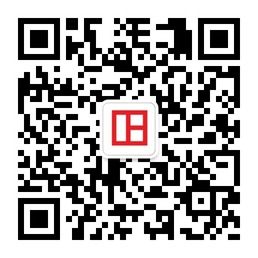                            “万方数据”微信公众平台（2）发送“写论文找万方”，即可获得答题专用链接。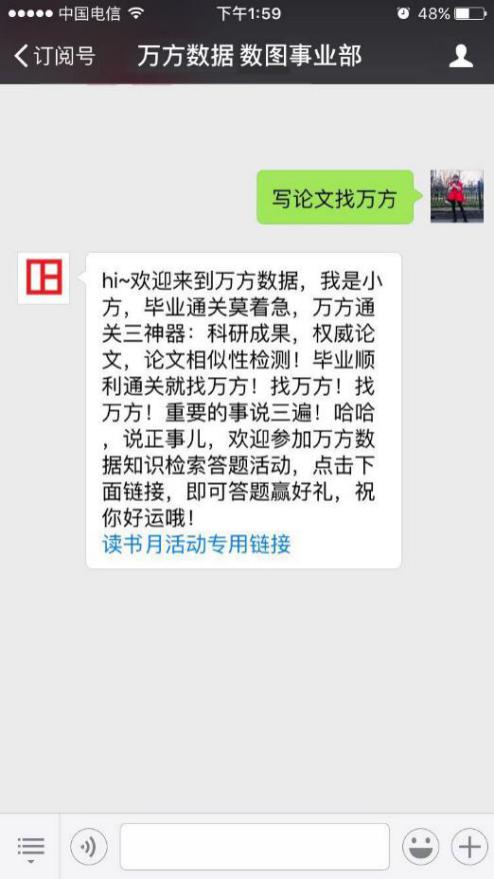 （3）点击链接进入，填写个人信息开始答题，答完后提交即可。附件8 第二届古诗词竞赛１、主题：为营造书香校园，提高同学们对于诗歌的领悟力，更好地感受古诗词中的人生美学，图书馆决定举办网上古诗词竞赛，以诗会友，在线PK，激发同学们对诗词的兴趣，让诗词文化在学校师生中更好的传承发扬。２、比赛形式： 登陆指定网址，填写参赛者信息，然后在线答题；答题时间30分钟 。３、比赛内容：比赛诗词范围为附录中的50首（见附录），题目将涉及作者生平、诗词主题、诗词情感、诗词时代背景、诗词填句等方面。参赛者随机完成题库中的50题，题目类型为单选题和判断题。满分100分。４、比赛时间：4月23至5月25日。开赛日48小时内，任何时间均可参与答题。５、参赛方法：（1）手机或平板扫描二维码直接参赛；（2）比赛入口的二维码将于开赛前一天同时在图书馆大厅海报、图书馆网站、图书馆微信公众平台发布。６、活动奖项：一等奖1名；二等奖2名；三等奖3名；优秀奖15人，颁发精美奖品和证书，颁奖时间另行通知。７、其他事项：（1）比赛活动由图书馆组织，安徽书虫信息科技有限公司协办。活动期间关于赛程、内容等问题可以电话咨询图书馆老师，联系人吴老师,电话：3932696。 （2）比赛成绩以“得分+用时+参与时间”由系统自行评定。附录：50首古诗词目录：《月下独酌》作者：李白                           《望岳》作者：杜甫《送别》作者：王维                                《佳人》作者：杜甫《赠卫八处士》作者：杜甫                        《子夜秋歌》作者：李白《梦李白·其二》作者：杜甫             《初发扬子寄元大校书》作者：韦应物《寄全椒山中道士》作者：韦应物            《塞下曲·其一》作者：王昌龄《长干行》作者：李白                    《庐山谣寄卢侍御虚舟》作者：李白《渔翁》作者：柳宗元                  《宣州谢朓楼饯别校书叔云》作者：李白《白雪歌送武判官归京》作者：岑参          《丹青引赠曹霸将军》作者：杜甫《琵琶行·并序》作者：白居易                《古从军行》作者：李颀 《行路难》作者：李白                       《洛阳女儿行》作者：王维 《鹿柴》作者：王维                             《相思》作者：王维 《将进酒》作者：李白                            《杂诗》作者：王维 《送别》作者：王维                          《宿建德江》作者：孟浩然 《怨情》作者：李白                         《秋夜寄邱员外》作者：韦应物 《新嫁娘》作者：王建                          《行宫》作者：元稹 《问刘十九》作者：白居易                     《登乐游原》作者：李商隐 《渡汉江》作者：李频                       《九月九日忆山东兄弟》作者：王维 《芙蓉楼送辛渐》作者：王昌龄                    《闺怨》作者：王昌龄 《凉州词》作者：王翰                     《黄鹤楼之送孟浩然之广陵》作者：李白 《逢入京使》作者：岑参                        《江南逢李龟年》作者：杜甫 《滁州西涧》作者：韦应物                        《枫桥夜泊》作者：张继 《寒食》作者：韩翎                                《月夜》作者：刘方平《乌衣巷》作者：刘禹锡                           《题金陵渡》作者：张祜 《瑶瑟怨》作者：温庭筠                        《闺意献张水部》作者：朱庆余 《赤壁》作者：杜牧                                《泊秦淮》作者：杜牧 附件9 馆藏数字资源推介活动联合数据库出版商，为读者提供数据库的使用推介系列活动，帮助读者畅享数字资源带来的便捷。具体时间和活动另行通知。附件10 书香四溢  经典留声2019年度全国高校“外研讯飞”杯英文经典品读大赛1、举办的目的及意义：为同学们提供更加精彩多元的读书活动，引导和鼓励同学们走进图书馆，与书为友，多读书、读好书；帮助充分利用图书馆已有资源提升外语学习水平；培养提高同学们的自主学习能力，激发外语学习热情，通过在线赛事平台，以赛促学，循序提升同学们英语口语能力和阅读能力，展示大学生风采。2、赛事组织机构：主办单位：安徽省高等学校图书情报工作委员会安徽省高等学校数字图书馆         承办单位：安徽医学高等专科学校图文信息中心    北京外研讯飞教育科技有限公司3、参赛资格获取：报名网址：http://lib.fifedu.com学生均可在线实名注册、报名参赛。4、大赛时间安排：比赛周期：4月23日—5月23日 成绩/奖项公布：5月31日颁奖/闭幕式：5月31日后 （另行通知）5、大赛赛程赛制及规则说明：2019年度“外研讯飞”杯高校图书馆比赛是外研讯飞公司基于FiF外语学习资源库及FiF口语训练系统产品策划的专题赛事活动。该赛事采用线上比赛和机器智能评分方案，根据参赛选手口语分数得出排名。大赛的赛程赛制和实施细节如下：（1）实名注册报名比赛期间，选手在所在学校IP段内登录FiF外语学习资源库http://lib.fifedu.com 实名注册，并在注册时选择准确的省份和学校，填写邮箱及手机号。之前已有账号的选手可直接登录，但需确保个人信息准确、完善。若省份、学校及个人信息填写有误将被取消获奖资格。（2）比赛说明FiF外语学习资源库首页焦点图及“赛事专题”页面将全面介绍比赛活动说明、参赛资格、比赛内容、比赛规则、奖项设置及资源库和FiF口语训练系统使用方法等信息；参赛选手在FiF外语学习资源库实名注册并完善个人信息后，扫描指定二维码下载FiF口语训练系统并登录（两个系统账号互通），进入比赛专区对应省份模块参与比赛；为保证比赛公平公正，每位参赛者只能注册一个账号参加比赛，如出现一人注册多账号情况，则取其最好名次进行奖励。（3）比赛规则参赛选手进入FIF口语训练系统的比赛专区，跟读比赛指定的10个经典名著选段，系统智能评测，给出跟读得分。选手可重复挑战，系统取成绩最高分计分；根据选手跟读的最佳成绩总分排名，评选出获奖选手；若出现并列分数情况，以挑战时长区分成绩，挑战时长越短的排名优先。（4）比赛结果查询比赛结束后一周，在FiF外语学习资源库首页公布比赛结果，可点击查看获奖名单。外研讯飞公众号同步公布比赛结果。（5）个人参赛奖项设置特等奖：3名全省所有参赛选手总成绩排名得分最高的第1-3名一等奖：8名全省所有参赛选手总成绩排名得分最高的第4-11名二等奖：15名全省所有参赛选手总成绩排名得分最高的第12-26名诵读达人奖：各参赛院校选手中，除去上述获奖者之外，得分最高的前20%（上限50人）各奖项奖品（奖金）另行通知（6）院校最佳组织奖设置根据学校参赛人数，评选出八所院校图书馆为最佳组织奖（其中至少包含二所高职高专院校）奖品：奖杯/锦旗+获奖证书（7）闭幕式暨颁奖仪式地点：安徽医学高等专科学校图文信息中心时间：另行通知安徽省参赛选手答疑QQ群号：598470173。附件11 “英语四级考试”单词大闯关活动为促进大家更好地复习迎考上半年的英语四级，图书馆联合新东方在线为大家准备了英语四级考试单词大闯关活动。1、活动时间：4月11日—4月24日，想提前了解的同学在微信小程序页面搜索“单词大闯关”即可。2、登录方式：扫描识别下面二维码即可开始参加活动。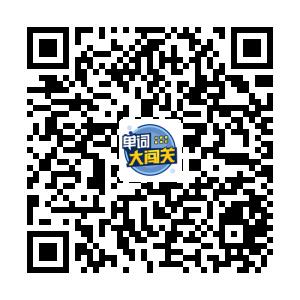 3、活动规则：（1）活动开启期间，每个微信号每天拥有5次机会，每局游戏时间最60秒；（2）活动开启期间，点击最新游戏“立即闯关”进入消词环节，点击方格中的英文单词与相对应的中文释义，选择正确即可消除一对单词；在规定时间内消除全部单词即挑战成功记一次成绩，参与榜单排名，否则视为挑战失败；点击“立即闯关”即消耗机会，无论挑战成功与否；（3）本次活动排名榜单按照每次消灭单词最快速度依次排名（如成绩一致，则最先达到该成绩时间的用户排名在最前）4、奖项设置：本次活动排名榜单按照每次消灭单词最快速度依次排名。一等奖：榜单第1-2名；奖品：小米蓝牙耳机二等奖：榜单第3-5名； 奖品：小米充电宝三等奖：榜单第6-10名；奖品：天堂小黑伞5、领奖时间：活动结束后，请榜单排名前10的朋友凭单词大闯关小游戏榜单排名及成绩截图，联系图书馆4楼信息技术部吴老师（3932696）领取奖品和证书。6、温馨提示：“单词大闯关”小游戏旨在通过轻松娱乐的学习方式帮助大家测试筛查，并不作为考试中单词记忆的唯一途径哦。如果大家想学习更多备考技巧，图书馆已开通新东方多媒体学习库来助你一臂之力，赶紧来图书馆发掘最适合你的学习资源吧。学习库使用教程：(1)校内访问模式。登陆本校图书馆网站主页——点击“新东方多媒体学习库”或登陆“library.koolearn.com”直接访问“新东方多媒体学习库”。(2)校外访问模式。请先在校内网成功注册个人账号，再通过个人账号登录“library.koolearn.com”访问“新东方多媒体学习库”。附件12 图情联络员及学生代表座谈会具体时间和地点另行通知附件13 第三届“EBSCO杯”文献信息获取体验大赛活动通知1、大赛组织：主办单位：安徽省高等学校数字图书 安徽省高等学校图书情报工作委员会承办单位：合肥蓬桉数据技术服务有限公司2、比赛时间：2019年4月29日至2019年5月30日3、活动参与对象：本科高校在校大学生（包含研究生）、职业院校在校师生4、比赛方式及奖项设置：（1）本次大赛为随机抽题，参赛者直接进入比赛通道答题。（2）每个姓名和手机号均有一次参赛机会。每个参赛院校最高得分者入围总奖池。参赛人数较多的院校以每30人为一单位增加入围人数。在总奖池中按照答题正确率和答题时间评选各奖项。（3）奖项设置：本科及职院分别设一二三等奖若干名。一等奖奖品为价值500元奖品加证书。二等奖奖品为价值200元奖品加证书。三等奖奖品为价值100元奖品加证书。同时，本次比赛将为获奖选手对应的院校颁发奖牌。（4）比赛结束后10天内，在安徽省数图网站（http://ahadl.org）公布获奖名单。本次比赛统一颁发奖品和证书。颁奖时间和地点另行通知。5、温馨提示：参赛者可首先登陆本校图书馆网站，在EBSCO数据库中进行试检索，熟练后再答题。附件14  皖南医学院首届“书香班级”评选1、参加对象：全校各班级2、评选条件：（1）班级生均图书借阅量排名：2018年9月1日至2019年5月20日期间，班级图书生均借阅量在全校班级总排名位于前60名（含60名）作为“书香班级”的入围班级。（入围前60名的班级生均图书借阅量不能低于10册；如果低于10册的，不能参加入围评选）（2）入围班级读书活动开展情况：①参加互联网征文比赛上传作品数量本届“书香班级”评选期间，恰逢安徽省高等学校图书情报委员会面向全省高校学生组织的两场互联网征文比赛活动,即书香江淮第五届“品读经典 对话信仰 弘扬社会主义核心价值观”互联网征文比赛和“超星杯”第二届“新时代·微文学”创作大赛。为展现各班级读书创作成果，彰显我校学子“腹有诗书”的风采，各二级学院、各班级应积极组织学生按照征文比赛要求踊跃在线投稿。所投作品不得抄袭、剽窃，必须是未公开发表过的原创作品，抄袭的作品会被防抄袭软件过滤并影响名誉。注意：书香江淮第五届“品读经典 对话信仰 弘扬社会主义核心价值观”互联网征文比赛和“超星杯”第二届“新时代·微文学”创作大赛的参赛要求和提交作品通道详见图书馆网站主页上的相关通知。②班级开展读书活动情况班级开展读书沙龙、读书分享会、读书笔记比赛、征文比赛等读书活动情况，附策划书、图片、新闻等相关实证材料。3、评分标准:4、评选名额及奖励办法:（1）评选名额：50名（其中一等奖5名、二等奖10名、三等奖15名、优秀奖20名）。（2）奖励办法：对获奖班级授予“皖南医学院书香班级”称号并颁发荣誉证书。5、时间节点：（1）“书香班级”评选数据依据2018年9月1日至2019年5月20日期间班级人均借阅量排名。（2）6月4日前请各学院统一将皖南医学院“书香班级”申请表和测评表（见附件表1）和班级开展读书活动实证材料，作为评审材料要件报送图书馆。其中，附件表1（电子版）发送至图书馆指定邮箱：2282015664@qq.com，班级开展读书活动实证材料和附件表1（纸质版）并加盖学院公章，交至图书馆4楼0416办公室，联系人：吴老师，联系电话：3932696。（3）6月14日前图书馆将组织专家对入围班级进行综合评议，评出50个荣获一、二、三等奖和优秀奖的书香班级，并在图书馆网站公布获奖班级名单。附件15 2019年 Wiley 高校联盟在线答题挑战赛本次活动题目包含3道公司常识题，5道平台使用题目，通过答题，同学们可以对数据库平台功能更加了解，提升科技论文使用能力！1、活动日期：即日起至2019年5月30日。2、活动规则：正确完成8道题目即有机会赢取大奖！3、奖项设置：本次挑战赛将从回答正确的参赛者中随机抽取10名幸运者， 一等奖防盗背包2名； 二等奖乐扣子母保温杯3名；三等奖智能蓝牙音乐台灯5名。4、参与方式：（1）移动端答题：关注“Wiley威立”微信公众号，点击“在线答题”。（2）电脑答题（推荐）：使用浏览器访问如下链接进入答题界面：https://wiley.qualtrics.com/jfe/form/SV_3EsHoWDgeFSOReZ    5、答题须知：（1）本活动仅限皖南医学院在校人员（包括学生，教师及工作人员）参与。（2）在连接校园网的环境下，完整填写有效的个人信息并完成8道题目，正确回答完所有问题的人员将有机会 参与抽奖。所有题目均有提示，预计答题时间15分钟。（3）获奖名单将在2019年5月31日通过图书馆进行发布。附件16我的中国心—新中国成立70周年精品图书推荐暨微书评活动70年风云际会，中国从一个积贫积弱的国家，一跃成为当今世界第二大经济体，综合国力的历史性跨越世人瞩目。伟大的70年，图书是历史的见证，是情感的表达，它们有的体现着国家的风采和民族的气魄，有的气势恢弘，令人热血沸腾、斗志昂扬。它们是民族的灵魂，是中国人民的心灵家园，在其中找寻到生命不可或缺昂扬向上的激情。活动内容包括：1、4月24日—27日，精品图书展，在图书馆大厅展出精品图书及书评展板。2、参与方式：（1）在便签纸上写下图书微书评，粘贴于书评展板上，注明院系单位及姓名；（2）通过图书馆公众号相应栏目进行评论；（3）微书评电子版发至邮箱12045756@qq.com。三种方式任选其一即可。3、奖项设置：一等奖3名，二等奖7名，三等奖10名。颁发奖品。附件17  中国知网杯“阅读春光 书写心智—论文季：在线研学系列活动”为帮助同学们了解文献检索、管理、阅读、写作、查重的全流程，值此世界读书日（4.23）到来之际，中国知网联合图书馆组织“阅读春光 书写心智—论文季：在线研学系列活动”。     1、活动网址：CNKI研学平台（x.cnki.net）2、活动对象：全国本科院校师生3、活动流程：（1）领取积分 & 征文投稿 & 校园巡回：4月18日—6月18日（2）第一期积分抽奖：5月10日—5月18日（3）征文评审：6月18日—6月30日（4）获奖公示：7月1日4、参与方式：方式一：研学平台用户积分抽奖活动即日起，登录并使用CNKI研学平台，领取用户积分（积分细则详见研学平台个人中心）。Web端、APP端均可领取积分。每500积分兑换一次抽奖机会。不限次数，可重复获奖。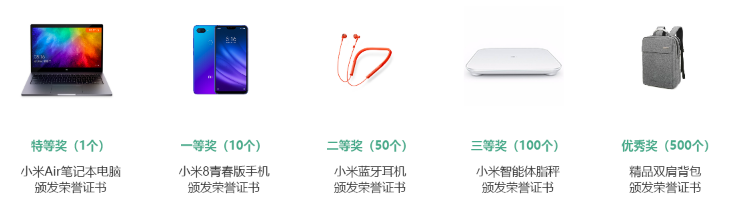 方式二：学术读写经验分享征文活动撰写关于文献管理、阅读、论文写作等方面的文章，在研学平台上投稿至活动主办方，经专家评审和微信投票进行综合评分，优秀分享者可获得奖励。（1）征文主题（以下任选其一即可）如何利用中国知网检索文献如何利用E-study等软件管理文献阅读文献、记笔记有哪些方法和经验如何有效组织写作材料，撰写论文的注意事项及方法自选主题，要求积极向上，对学习、科研、撰写论文有帮助。（2）稿件要求围绕征文主题，题目自拟，要求主题明确，论述清晰，内容详实，结合切身体验，用事实、数据说话。作品为本人原创，未在公开纸质媒体或网络媒体上发表过。作品字数不少于1000字。请在正文后详细附上作者姓名、所在高校、院系专业、职务、电话、通讯地址。（3）投稿方式登录研学平台，在“创作投稿”中投稿。（4）作品评审本次活动将以专家评审和微信投票相结合的方式进行综合评分，其中专家评分占比60%，微信投票占比40%。本次评选活动严禁采用任何网络技术手段进行投票舞弊，一经发现，立即取消投票成绩。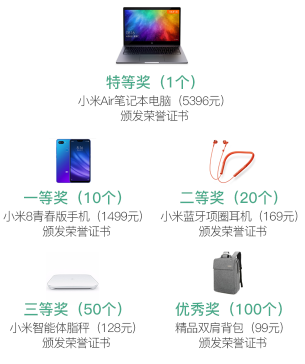 有关活动的具体安排，请读者积极关注校园网、图书馆主页、图书馆微信公众号、图书馆2楼大屏幕及图书馆内海报。真诚期待各位读者的参与！参评名称总分前后排名分差入围班级生均图书借阅量601入围班级参加互联网征文比赛上传作品数量180.3入围班级开展读书活动数量240.4